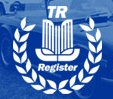 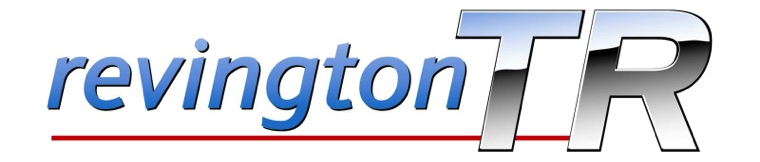 The Revington TR / TR RegisterSprint and Hillclimb ChampionshipTECHNICAL DECLARATION 2019TECHNICAL DECLARATION 2019TECHNICAL DECLARATION 2019TECHNICAL DECLARATION 2019TECHNICAL DECLARATION 2019TECHNICAL DECLARATION 2019TECHNICAL DECLARATION 2019TECHNICAL DECLARATION 2019TECHNICAL DECLARATION 2019TECHNICAL DECLARATION 2019TECHNICAL DECLARATION 2019TECHNICAL DECLARATION 2019TECHNICAL DECLARATION 2019TECHNICAL DECLARATION 2019TECHNICAL DECLARATION 2019TECHNICAL DECLARATION 2019TECHNICAL DECLARATION 2019TECHNICAL DECLARATION 2019TECHNICAL DECLARATION 2019TECHNICAL DECLARATION 2019TECHNICAL DECLARATION 2019Competitors NameCar ModelCar ModelCar ModelCar ModelCar ModelCar ModelCar ModelCar ModelYearRegistration NumberRegistration NumberRegistration NumberRegistration NumberRegistration NumberRegistration NumberRegistration NumberRegistration NumberProposed ClassCompeting with current MOT – Yes / NoCompeting with current MOT – Yes / NoCompeting with current MOT – Yes / NoCompeting with current MOT – Yes / NoCompeting with current MOT – Yes / NoCompeting with current MOT – Yes / NoCompeting with current MOT – Yes / NoCompeting with current MOT – Yes / NoCompeting with current MOT – Yes / NoCompeting with current MOT – Yes / NoCompeting with current MOT – Yes / NoCompeting with current MOT – Yes / NoCompeting with current MOT – Yes / NoCompeting with current MOT – Yes / NoCompetition car driven to every event entered – Yes / NoCompetition car driven to every event entered – Yes / NoCompetition car driven to every event entered – Yes / NoCompetition car driven to every event entered – Yes / NoCompetition car driven to every event entered – Yes / NoCompetition car driven to every event entered – Yes / NoCompetition car driven to every event entered – Yes / NoCompetition car driven to every event entered – Yes / NoCompetition car driven to every event entered – Yes / NoCompetition car driven to every event entered – Yes / NoFlywheel BHPEstimated - MeasuredEstimated - MeasuredEstimated - MeasuredEstimated - MeasuredEstimated - MeasuredCompetition weightEstimated - MeasuredEstimated - MeasuredEstimated - MeasuredEstimated - MeasuredEstimated - MeasuredIf Estimated state assumptions madeTechnical Declaration exactly the same as 2018 – Yes / NoTechnical Declaration exactly the same as 2018 – Yes / NoTechnical Declaration exactly the same as 2018 – Yes / NoTechnical Declaration exactly the same as 2018 – Yes / NoTechnical Declaration exactly the same as 2018 – Yes / NoTechnical Declaration exactly the same as 2018 – Yes / NoTechnical Declaration exactly the same as 2018 – Yes / NoTechnical Declaration exactly the same as 2018 – Yes / NoTechnical Declaration exactly the same as 2018 – Yes / NoTechnical Declaration exactly the same as 2018 – Yes / NoTechnical Declaration exactly the same as 2018 – Yes / NoTechnical Declaration exactly the same as 2018 – Yes / NoTechnical Declaration exactly the same as 2018 – Yes / NoTechnical Declaration exactly the same as 2018 – Yes / NoTechnical Declaration exactly the same as 2018 – Yes / NoTechnical Declaration exactly the same as 2018 – Yes / NoTechnical Declaration exactly the same as 2018 – Yes / NoIf the technical declaration of the car is exactly the same as that submitted last year there is no need to complete the details below.If the technical declaration of the car is exactly the same as that submitted last year there is no need to complete the details below.If the technical declaration of the car is exactly the same as that submitted last year there is no need to complete the details below.If the technical declaration of the car is exactly the same as that submitted last year there is no need to complete the details below.If the technical declaration of the car is exactly the same as that submitted last year there is no need to complete the details below.If the technical declaration of the car is exactly the same as that submitted last year there is no need to complete the details below.If the technical declaration of the car is exactly the same as that submitted last year there is no need to complete the details below.If the technical declaration of the car is exactly the same as that submitted last year there is no need to complete the details below.If the technical declaration of the car is exactly the same as that submitted last year there is no need to complete the details below.If the technical declaration of the car is exactly the same as that submitted last year there is no need to complete the details below.If the technical declaration of the car is exactly the same as that submitted last year there is no need to complete the details below.If the technical declaration of the car is exactly the same as that submitted last year there is no need to complete the details below.If the technical declaration of the car is exactly the same as that submitted last year there is no need to complete the details below.If the technical declaration of the car is exactly the same as that submitted last year there is no need to complete the details below.If the technical declaration of the car is exactly the same as that submitted last year there is no need to complete the details below.If the technical declaration of the car is exactly the same as that submitted last year there is no need to complete the details below.If the technical declaration of the car is exactly the same as that submitted last year there is no need to complete the details below.If the technical declaration of the car is exactly the same as that submitted last year there is no need to complete the details below.If the technical declaration of the car is exactly the same as that submitted last year there is no need to complete the details below.If the technical declaration of the car is exactly the same as that submitted last year there is no need to complete the details below.If the technical declaration of the car is exactly the same as that submitted last year there is no need to complete the details below.Ground clearance - Standard / LoweredGround clearance - Standard / LoweredGround clearance - Standard / LoweredGround clearance - Standard / LoweredGround clearance - Standard / LoweredGround clearance - Standard / LoweredGround clearance - Standard / LoweredGround clearance - Standard / LoweredGround clearance - Standard / LoweredAeroscreens fitted – Yes / NoAeroscreens fitted – Yes / NoAeroscreens fitted – Yes / NoAeroscreens fitted – Yes / NoAeroscreens fitted – Yes / NoAeroscreens fitted – Yes / NoAeroscreens fitted – Yes / NoAeroscreens fitted – Yes / NoAeroscreens fitted – Yes / NoAeroscreens fitted – Yes / NoAeroscreens fitted – Yes / NoAeroscreens fitted – Yes / NoElectric cooling pump – Yes / NoElectric cooling pump – Yes / NoElectric cooling pump – Yes / NoElectric cooling pump – Yes / NoElectric cooling pump – Yes / NoElectric cooling pump – Yes / NoElectric cooling pump – Yes / NoElectric cooling pump – Yes / NoElectric cooling pump – Yes / NoBumpers fitted – Yes / NoBumpers fitted – Yes / NoBumpers fitted – Yes / NoBumpers fitted – Yes / NoBumpers fitted – Yes / NoBumpers fitted – Yes / NoBumpers fitted – Yes / NoBumpers fitted – Yes / NoBumpers fitted – Yes / NoBumpers fitted – Yes / NoBumpers fitted – Yes / NoBumpers fitted – Yes / NoIgnition System – Points / electronic / mappedIgnition System – Points / electronic / mappedIgnition System – Points / electronic / mappedIgnition System – Points / electronic / mappedIgnition System – Points / electronic / mappedIgnition System – Points / electronic / mappedIgnition System – Points / electronic / mappedIgnition System – Points / electronic / mappedIgnition System – Points / electronic / mappedOverdrive logic controller – Yes / NoOverdrive logic controller – Yes / NoOverdrive logic controller – Yes / NoOverdrive logic controller – Yes / NoOverdrive logic controller – Yes / NoOverdrive logic controller – Yes / NoOverdrive logic controller – Yes / NoOverdrive logic controller – Yes / NoOverdrive logic controller – Yes / NoOverdrive logic controller – Yes / NoOverdrive logic controller – Yes / NoOverdrive logic controller – Yes / NoNon standard body panel materials – Yes / NoNon standard body panel materials – Yes / NoNon standard body panel materials – Yes / NoNon standard body panel materials – Yes / NoNon standard body panel materials – Yes / NoNon standard body panel materials – Yes / NoNon standard body panel materials – Yes / NoNon standard body panel materials – Yes / NoNon standard body panel materials – Yes / NoWheel arch extensions – Yes / NoWheel arch extensions – Yes / NoWheel arch extensions – Yes / NoWheel arch extensions – Yes / NoWheel arch extensions – Yes / NoWheel arch extensions – Yes / NoWheel arch extensions – Yes / NoWheel arch extensions – Yes / NoWheel arch extensions – Yes / NoWheel arch extensions – Yes / NoWheel arch extensions – Yes / NoWheel arch extensions – Yes / NoNon std front or rear spoiler fitted – Yes / NoNon std front or rear spoiler fitted – Yes / NoNon std front or rear spoiler fitted – Yes / NoNon std front or rear spoiler fitted – Yes / NoNon std front or rear spoiler fitted – Yes / NoNon std front or rear spoiler fitted – Yes / NoNon std front or rear spoiler fitted – Yes / NoNon std front or rear spoiler fitted – Yes / NoNon std front or rear spoiler fitted – Yes / NoPassenger seat(s) fitted – Yes / NoPassenger seat(s) fitted – Yes / NoPassenger seat(s) fitted – Yes / NoPassenger seat(s) fitted – Yes / NoPassenger seat(s) fitted – Yes / NoPassenger seat(s) fitted – Yes / NoPassenger seat(s) fitted – Yes / NoPassenger seat(s) fitted – Yes / NoPassenger seat(s) fitted – Yes / NoPassenger seat(s) fitted – Yes / NoPassenger seat(s) fitted – Yes / NoPassenger seat(s) fitted – Yes / NoInterior trim fitted (excluding carpet) – Yes / NoInterior trim fitted (excluding carpet) – Yes / NoInterior trim fitted (excluding carpet) – Yes / NoInterior trim fitted (excluding carpet) – Yes / NoInterior trim fitted (excluding carpet) – Yes / NoInterior trim fitted (excluding carpet) – Yes / NoInterior trim fitted (excluding carpet) – Yes / NoInterior trim fitted (excluding carpet) – Yes / NoInterior trim fitted (excluding carpet) – Yes / NoWindow materialWindow materialWindow materialWindow materialWindow materialWindow materialWindow materialWindow materialEngine manufacturerCubic capacity ccCubic capacity ccCubic capacity ccCubic capacity ccCubic capacity ccNo of cylindersNo of cylindersNo of cylindersInduction system – Standard / Side draught carburettors / electronic fuel injection / turbo or supercharger / other specifyInduction system – Standard / Side draught carburettors / electronic fuel injection / turbo or supercharger / other specifyInduction system – Standard / Side draught carburettors / electronic fuel injection / turbo or supercharger / other specifyInduction system – Standard / Side draught carburettors / electronic fuel injection / turbo or supercharger / other specifyInduction system – Standard / Side draught carburettors / electronic fuel injection / turbo or supercharger / other specifyInduction system – Standard / Side draught carburettors / electronic fuel injection / turbo or supercharger / other specifyInduction system – Standard / Side draught carburettors / electronic fuel injection / turbo or supercharger / other specifyInduction system – Standard / Side draught carburettors / electronic fuel injection / turbo or supercharger / other specifyInduction system – Standard / Side draught carburettors / electronic fuel injection / turbo or supercharger / other specifyInduction system – Standard / Side draught carburettors / electronic fuel injection / turbo or supercharger / other specifyInduction system – Standard / Side draught carburettors / electronic fuel injection / turbo or supercharger / other specifyGearbox – original / aftermarketGearbox – original / aftermarketGearbox – original / aftermarketGearbox – original / aftermarketGearbox – original / aftermarketGearbox – original / aftermarketGearbox – original / aftermarketGearbox – original / aftermarketGearbox – original / aftermarketDifferential – original / LSD / Differential – original / LSD / Differential – original / LSD / Differential – original / LSD / Differential – original / LSD / Differential – original / LSD / Differential – original / LSD / Differential – original / LSD / Differential – original / LSD / Differential – original / LSD / Differential – original / LSD / Differential – original / LSD / Front brake calipers / discs– original / 2 pot / 4 pot / vented / NA drums / other specifyFront brake calipers / discs– original / 2 pot / 4 pot / vented / NA drums / other specifyFront brake calipers / discs– original / 2 pot / 4 pot / vented / NA drums / other specifyFront brake calipers / discs– original / 2 pot / 4 pot / vented / NA drums / other specifyFront brake calipers / discs– original / 2 pot / 4 pot / vented / NA drums / other specifyFront brake calipers / discs– original / 2 pot / 4 pot / vented / NA drums / other specifyFront brake calipers / discs– original / 2 pot / 4 pot / vented / NA drums / other specifyFront brake calipers / discs– original / 2 pot / 4 pot / vented / NA drums / other specifyFront brake calipers / discs– original / 2 pot / 4 pot / vented / NA drums / other specifyRear brake calipers / discs – original / 2 pot / 4 pot / vented / NA drums / other specifyRear brake calipers / discs – original / 2 pot / 4 pot / vented / NA drums / other specifyRear brake calipers / discs – original / 2 pot / 4 pot / vented / NA drums / other specifyRear brake calipers / discs – original / 2 pot / 4 pot / vented / NA drums / other specifyRear brake calipers / discs – original / 2 pot / 4 pot / vented / NA drums / other specifyRear brake calipers / discs – original / 2 pot / 4 pot / vented / NA drums / other specifyRear brake calipers / discs – original / 2 pot / 4 pot / vented / NA drums / other specifyRear brake calipers / discs – original / 2 pot / 4 pot / vented / NA drums / other specifyRear brake calipers / discs – original / 2 pot / 4 pot / vented / NA drums / other specifyWheel diameterFront widthFront widthFront widthFront widthFront widthRear widthRear widthRear widthRear widthTyre make and typeList 1A / 1B / 1C / OtherList 1A / 1B / 1C / OtherList 1A / 1B / 1C / OtherList 1A / 1B / 1C / OtherList 1A / 1B / 1C / OtherList 1A / 1B / 1C / OtherList 1A / 1B / 1C / OtherTyre width frontTyre width rearTyre width rearTyre width rearTyre width rearTyre width rearProfile frontProfile frontProfile frontProfile frontProfile frontProfile frontProfile rearProfile rearFront anti roll bar diameterFront anti roll bar diameterRear anti roll bar diameterRear anti roll bar diameterRear anti roll bar diameterRear anti roll bar diameterRear anti roll bar diameterRear anti roll bar diameterFront suspension – original / modified specifyFront suspension – original / modified specifyRear suspension – original / modified specifyRear suspension – original / modified specifyOther relevant informationOther relevant information